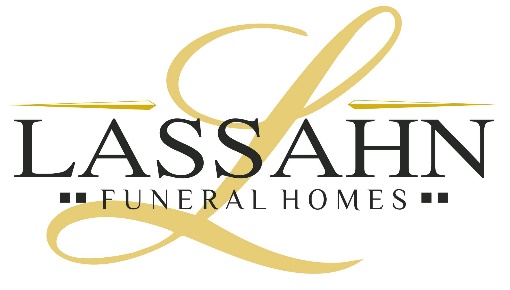 We are looking for, Full Time and Part Time Receptionists for day and evening hours, during the week and weekends.If you are interested, please call 410-665-2000.